BIRIȘ, IOAN (1948 – )Academic-CVDate biografice	Ioan Biriș s-a născut în localitatea Nadăș, județul Arad, la data de 14 octombrie 1948. Aici a absolvit școala elementară de șapte clase. Cursurile liceale le-a urmat la Arad, la liceul „Ioan Slavici” (în prezent „Moise Nicoară”), profil real de matematică-fizică. Studii universitare la Universitatea „Babeș-Bolyai” din Cluj-Napoca, Facultatea de Istorie-Filosofie, specializarea Filosofie (1972-1976), forma zi, cu linie secundară de studii sociologice, șef de promoție (media 9,94). A urmat un curs postuniversitar în filosofie la București, la Academia de Studii Social-Politice (1979-1980), forma zi, absolvit cu media 10. Și-a susținut un doctorat în filosofie (1989) și un doctorat în sociologie (2000). A beneficiat de o bursă de specializare în filosofia științei la Universitatea din München, Institut für Philosophie, Logik und Wissenschaftstheorie (1996), precum și de mai multe stagii de documentare la Academia din Praga (1981) și la Universitățile din Padova (2001; 2002; 2003) și Dijon (2007; 2008).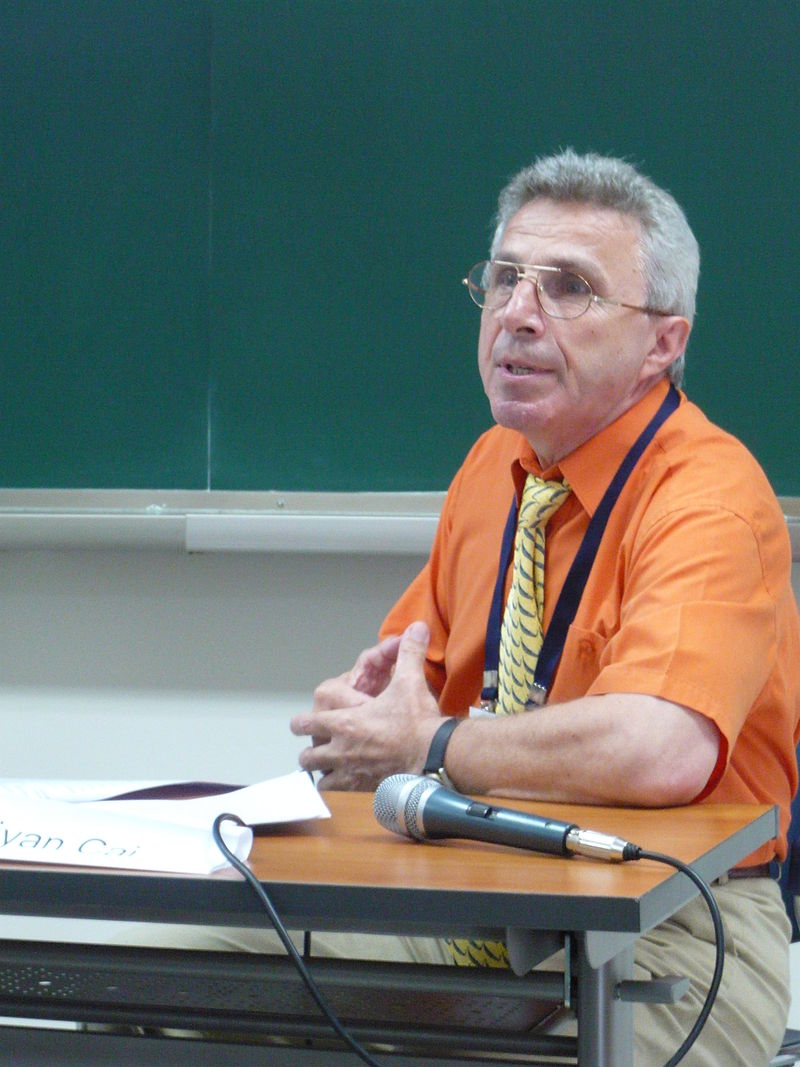 La Congresul Mondial de Filosofie, Seul, 2008	A predat timp de doi ani de zile filosofie și științe socio-umane la nivel preuniversitar, la Liceul „Moise Nicoară” din Arad. În plan profesional s-a dedicat, în principal, carierei universitare, urmând treptele acesteia de la asistent universitar (Academia de Studii Social-Politice, București) până la conferențiar și profesor universitar titular, conducător de doctorat în filosofie la Universitatea de Vest din Timișoara, fiind pentru anumite perioade de timp și profesor asociat la Universitatea „Aurel Vlaicu” din Arad și la Universitatea „Vasile Goldiș” din Arad. A fost, de asemenea, profesor asociat la Universitatea din Padova (Italia, 2007-2009). Pentru câțiva ani, profesorul Biriș a fost șeful catedrei de filosofie de la Universitatea Politică și de Conducere Arad, director al acestei instituții, precum și director al Cabinetului Județean Arad pentru activitatea ideologică și politico-educativă. A făcut parte din multe comisii de doctorat de la universitățile mari din țară, de la București, Cluj-Napoca, Iași și Timișoara, precum și din unele din străinătate.Premii și distincții	De-a lungul anilor, universitarul Ioan Biriș a fost distins cu mai multe premii, ordine și diplome, dintre care reținem:Profesor „Jean Monnet”, 2001;Ordinul „Meritul pentru învățământ” în grad de ofițer, 2004, Președinția României (Decretul 1097/2004, Anexa 3, poz. 45);Premiul JSRI (Journal for the Study of Religions and Ideologies), 2004;Premiul „Mircea Florian” al Academiei Române pentru volumul Totalitate, sistem, holon, (2007), acordat în 2009;Diplomă de excelență, Universitatea de Vest din Timișoara, 2010;Premiul Consiliului Național al Cercetarii Știintifice, România, 2012;Diplomă de excelență SACRI (Societatea Academică de Cercetare a Religiilor și Ideologiilor), 2014.Apartenență la asociații profesionale	Profesorul Ioan Biriș face parte din mai multe asociații profesionale din țară și din străinătate, precum:Membru al Association for Foundations of Science, Language and Cognition (New York/Warszaw);Membru al Asociation des Societes Philosophiques de Langue Francaise;Membru al CRIFST (Comitetul Român de Istoria și Filosofia Științei și Tehnicii) al Academiei Române, Filiala Timișoara;Membru în Societatea Română de Filosofie;Membru în Societatea Română de Filosofie Analitică;Membru al Societății Kant din România;Membru al Societății Arădene de Filosofie.Membru în comitete și colegii redacționaleRevue Roumaine de Philosophie (revistă cotată ISI), Academia Română;Journal for the Study of Religions and Ideologies (cotată ISI);Revista de filosofie, Academia Română;Noesis, Academia Română;Saeculum, Sibiu.Poziții administrativ-academice Membru în Comisia de manuale și programe școlare de la Ministerul Învățământului (1993-1995);În perioada 2000-2004, profesorul Ioan Biriș a fost decanul Facultății de Științe Politice de la Universitatea „Vasile Goldiș” din Arad, facultate înființată de domnia sa, cu specializările „Științe politice”, „Relații internaționale și studii europene”, „Administrație publică”, „Psihologie”. A propus și o specializare de „filosofie-sociologie”, dar, din lipsă de studenți, aceasta nu a funcționat;O scurtă perioadă de timp (2003-2004) este șeful catedrei de Filosofie de la Universitatea de Vest din Timișoara;Profesorul Ioan Biriș înființează specializareea „Comunicare și relații publice” la Universitatea de Vest din Timișoara (în 2003);Pentru perioada 2004-2008, Ioan Biriș este decanul Facultății de Științe Politice, Filosofie și Științe ale Comunicării din cadrul Universității de Vest din Timișoara;Este membru al Senatului Universității de Vest din Timișoara în perioada 2004-2008;În anul 2004, Ioan Biriș înființează Școala Doctorală de Filosofie la Universitatea de Vest din Timișoara, al cărei director este în perioada 2005-2013;În anul 2005, profesorul Biriș înființează Institutul de Cercetări Social-Politice la Universitatea de Vest din Timișoara, al cărui director este în perioada 2005-2008;Membru al Oficiului Național pentru burse de studii în străinătate (2005-2006);Preşedinte al Comitetului de Istoria şi Filosofia  Ştiinţei şi Tehnicii, Academia Română, Filiala Timişoara (2005-2014);Evaluator ARACIS (Agenția Română de Asigurare a Calității în Învățământul Superior, 2006-2010);Evaluator CNCSIS (Consiliul Național al Cercetării Științifice din Învățământul Superior, 2007-2010);Membru al CNATDCU (Consiliul Național de Atestare a Titlurilor, Diplomelor și Certificatelor Universitare, 2006-2016) în Comisia de filosofie.Activitatea filosofică	După cum singur mărturisește, Ioan Biriș s-a decis să urmeze specializarea filosofie după ce, prin clasa a XI-a de liceu, începuse să citească din operele lui Lucian Blaga. Și a dorit să studieze la Universitatea din Cluj, acolo unde a predat Blaga. A avut parte de profesori de excepție (unii fiind discipoli de-ai lui Lucian Blaga și D. D. Roșca), așa cum au fost profesorii Ion Aluaș, Ion Irimie, Călina Mare ori Achim Mihu și alții, încheind cursurile universitare ca șef de promoție. Logica și teoria totalităților	Debutul filosofic al lui Ioan Biriș are loc în anul 1981, în Revista de filosofie, nr. 3, cu un studiu despre problema totalității în filosofia lui Hegel. Interesul pentru categoria de „totalitate” era manifest încă din anul al doilea de facultate, când studentul de atunci stăruiește asupra tabloului categoriilor lui Kant, încercând să înțeleagă de ce este această categorie atât de importantă pentru filosoful german, fiind așezată în prima coloană, aceea a categoriilor cantității, ca sinteză a unității și multiplului. Marele gânditor definește totalitatea ca pluralitate ce este considerată „ca unitate”, dar nu insistă prea mult. Categoria de „totalitate” este însă foarte ispititoare pentru Ioan Biriș, care va stărui asupra ei în teza sa de doctorat în filosofie, susținută tocmai pe acest subiect (sub îndrumarea profesorului Constantin Borgeanu).	Studiind problema totalității timp de mai mulți ani, Ioan Biriș observă că această categorie nu este interesantă numai pentru filosofie, ci, deopotrivă, și pentru știință, în secolul XX antropologia începând să vorbească de „totalitatea organică umană”, sociologia de „fenomenele sociale totale”, psihologia de configurațiile gestaltiste, lingvistica de totalitățile specifice limbii, istoricii de „istorie totală”, logica de câmpuri totalizante etc. Demersul lui Ioan Biriș este unul creativ și original. Dându-și seama că în literatura de specialitate nu există o concepție închegată asupra acestei categorii filosofice, contribuția autorului se va contura în două direcții majore: a) construcția unei teorii generale a totalității; b) schițarea unei logici a totalităților.	În ceea ce privește prima direcție, Ioan Biriș investighează istoria filosofiei pentru a discerne prefigurările raționalității integratoare, reținând în principal teoretizările lui Descartes, Spinoza, Kant și Hegel. Apoi, analiza este adâncită prin studiul raportului continuu – discret (analiză ce are în vedere simultan contribuțiile filosofice contemporane în aceasă direcție și contribuțiile ce pot fi reținute dinspre discursul științific) ca fundal al totalității, pentru ca, pe baza rezultatelor obținute, să se distingă cât mai precis conceptele de totalitate, de sistem și holon (întreg).	În legătură cu a doua direcție, autorul este conștient că, pentru a înțelege ideea de totalitate în profunzimile sale, este nevoie de o analiză logică a relației de integrare, precum și de o analiză mai adâncă a conjuncției logice, propunând bifurcarea conjuncției logice în una de tip distributiv și în alta de tip colectiv. Rezultatul va fi stabilirea a patru tipuri de integrare: agregatul (unde componentele sunt subordonate pozițional); sistemul (subordonare funcțională); întregul (subordonare relațională) și totalitatea (subordonare existențială). 	Rezultatele cercetării lui Ioan Biriș privind categoria de totalitate se regăsesc în volumul Totalitate, sistem, holon (prima ediție, 1992, și apoi în cea de-a doua ediție, completată, 2007, lucrare distinsă cu Premiul „Mircea Florian” al Academiei Române în anul 2009). După un astfel de demers general și cuprinzător, Ioan Biriș va proceda și la un demers aplicat al teoriei sale, în special asupra filosofiei lui Constantin Noica (vezi, Ioan Biriș, Constantin Noica. Holomeria simbolică, Editura EIKON, București, 2019). După cum spune și titlul acestei cărți, Ioan Biriș este interesat în mod deosebit de „holomeria” lui Noica, de concepția acestuia – considerată ca o încheiere de sistem filosofic – privind posibilitatea unei logici bazată pe „holomer” (partea cu putere de întreg). Analiza lui Ioan Biriș este una extrem de subtilă, plasându-l pe Noica în postura de viziune alternativă la logicile partitive precum cele ale lui Lesniewski și Brentano, chiar dacă teoretizarea lui Noica nu e lipsită de imprecizii și oscilații (el dorind o logică hermenutică, nu neapărat una partitivă), fapt pentru care Ioan Biriș acceptă holomeria lui Noica numai în calitatea sa „simbolică”, de logică a valorilor spirituale.	Adept al holismului filosofic și convins fiind, asemenea gânditorului american Archie J. Bahm, că nu există problemă mai importantă – când vrem să înțelegem natura existenței – , decât aceea a relațiilor dintre un întreg și părțile sale, Ioan Biriș a acceptat recent reeditarea celor două lucrări amintite mai sus în volumul întitulat Ioan Biriș, Despre holismul filosofic, Editura Universității de Vest, Timișoara, 2020.Teoria culturii	Ca admirator al filosofiei lui Lucian Blaga, Ioan Biriș nu putea ocoli fenomenele culturale, abordate și ele din perspectivă holistă (Ioan Biriș, ocupându-se de filosofia științei și de filosofia analitică, va fi adeptul studierii și practicării filosofiei după modelul universităților germane, adică prin dublarea specializării în filosofie cu o specializare într-o știință, el alegând sociologia, domeniu în care va elabora o lucrare de doctorat pe tema fenomenelor culturale ca integratori sociali, sub coordonarea profesorului Achim Mihu). 	Ipoteza pe care o propune Ioan Biriș în analiza și în tipologizarea marilor culturi este aceea că, dacă ținem seamă de finalitatea creațiilor culturale, urmărind îndeosebi raportul dintre tradiție și inovație, atunci putem obține o clasificare a marilor culturi după logica totalităților, a corelării unității cu multiplicitatea. Astfel, profesorul Biriș ajunge la o clasificare proprie a culturilor, după cum urmează: a) culturi cu creativitate orientată predominant conservativ (așa cum sunt culturile arhaice); b) culturi cu creativitate orientată axio-tradițional (de exemplu, culturile hindusă și chineză); c) culturi cu creativitate orientată policentric (precum vechile culturi antice, egipteană, mesopotamiană, persană, ebraică, greacă și romană); d) culturi cu creativitate pragmatic-raționalizatoare (cultura bizantină, cultura europeană medievală, renascentistă și apoi modernă) (vezi, Ioan Biriș, Istorie și cultură, Editura Dacia, Cluj-Napoca, 1996).	În lucrarea Ioan Biriș, Sociologia civilizațiilor. O abordare metodologică, Editura Dacia, Cluj-Napoca, 2000 (titlu sub care este publicată teza de doctorat în sociologie), autorul, după ce aduce o serie de clarificări asupra conceptelor de „cultură” și „civilizație”, va propune și de astă dată un model original de analiză, centrat pe noțiunile de tradiție, inovație, funcție caracteristică, relația de status, funcția de ordonare și relația de reprezentare, formalizat astfel:Macromodelul = <  T,  I,  ch,  st,  M,  x,  rep  >(unde T desemnează tradiția, I = inovația, ch = funcția caracteritică, st = relația de status, M = mulțimea modelelor interne, x = funcția de ordonare, rep = relația de reprezentare).	Angajând mai multe instrumente logice de analiză, de la logica temporală și logica relațiilor până la logica operatorilor de consecvență și de consistență în cadrul unităților culturale integrative, Ioan Biriș va propune și unii indicatori cantitativi (construiți de autor) pentru analiza mai riguroasă a fenomenelor culturale, precum coeficienții de influență culturală a tradiției în funcție de stabilitate și, respectiv, coeficientul de influență culturală a inovației în funcție de stabilitate, după cum urmează:Kif.ct/s = coeficientul de influenţă culturală a tradiţiei înfuncţie de stabilitate;T0 = tradiţia în momentul de referinţă;T1 = tradiţia într-un moment ulterior;S0 = stabilitatea în momentul de referinţă;S1 = stabilitatea într-un moment ulterior.În mod similar vom avea formula pentru coeficientul de influenţă culturală a inovaţiei:Kif.ci/s = coeficientul de influenţă culturală a inovaţiei înfuncţie de stabilitate;I0 = inovaţia în momentul de referinţă;I1 = inovaţia într-un moment ulterior;S0 = stabilitatea în momentul de referinţă;S1 = stabilitatea într-un moment ulterior.După o astfel de experiență, autorului îi va veni destul de ușor să realizeze și o cercetare „de teren”, cum se mai spune, elaborând și publicând o monografie sociologică a localității natale: Ioan Biriș, Nadăș, Țara Zărandului – Județul Arad (monografie), Editura Gutenberg Univers, Arad, 2017.Filosofia analitică a științeiÎn cercetările filosofice efectuate de Ioan Biriș, interesul major este îndreptat către problemele generale ale cunoașterii și în mod special spre filosofia analitică a științei, spre logica științei. Această orientare a filosofului poate fi observată mai ales după specializarea pe care o face în anul 1996 la Institutul de filosofie, logică și teorie a științei din cadrul Universității din München. În anii următori, universitarul Ioan Biriș va traduce lucrarea lui Michael Dummett, Originile filosofiei analitice, în limba română (Michael Dummett, Originile filosofiei analitice, traducere de Ioan Biriș, Editura Dacia, Cluj-Napoca, 2004). După alți câțiva ani, Ioan Biriș îmbogățește literatura de specialitate cu volumul Conceptele științei (Ioan Biriș, Conceptele științei, Editura Academiei Române, București, 2010), abordând astfel o problematică mai puțin cercetată în cadrul filosofiei contemporane a științei, cadru în care adâncește investigațiile privind raporturile dintre realitate și limbaj, dintre realitate și gândire, dar și dintre gândire și limbaj. Ținând seamă de teoretizarea descripțiilor și a referinței în tradiția lui Frege, Russell, Strawson și Donnellan, precum și de nevoia distingerii nuanțate a termenilor distributivi de cei colectivi, filosoful român va evidenția, într-un tablou relativ complet, principalele teorii despre conceptele științei, schițând, totodată, o posibilă tipologie a acestor concepte, cum ar fi conceptele calitative, cele comparative, cantitative, dar și conceptele-imagini, tipurile ideale ori conceptele hermeneutice. Filosofic vorbind, după alte cercetări de ani de zile, Ioan Biriș lărgește orizontul filosofiei conceptului prin volumul Ioan Biriș, Lucian Blaga. Conceptele dogmatice, Editura Școala Ardeleană, Cluj-Napoca, 2020 (lucrare propusă de către filosoful vienez Rainer Schubert – traducător al operelor lui Lucian Blaga – să fie tradusă în limba germană), context în care sunt aduse în discuție conceptele numerice, dar și cele dogmatice, cu ajutorul cărora Lucian Blaga întrevedea posibilitatea lărgirii hotarelor contemporane ale logicii și cunoașterii. În acest sens, printr-un demers subtil și inovator, Ioan Biriș demonstrează că dogma (din viziunea lui Blaga) poate fi modelată matematic, ceea ce constiruie o încercare fără precedent!Cercetarea filosofică a lui Ioan Biriș se adâncește apoi în direcția științelor sociale, filosoful, logicianul și sociologul Ioan Biriș fiind interesat în mod deosebit dacă se poate accede la o „măsurare a omului”, la un studiu riguros științific al socialului, probleme abordate în lucrarea Ioan Biriș, Filosofia și logica științelor sociale, Editura Academiei Române, București, 2014. Ca în toate lucrările sale, Ioan Biriș aduce mereu în discuție o bibliografie „la zi”. Astfel, în lucrarea tocmai amintită, el amintește că teoreticienii clasici ai științei sociale nu au beneficiat de cunoștințele mai noi privind limbajul performativ, motiv pentru care autorul român prezintă pe larg concepția lui John Searle, a cărui teorie este apreciată în zilele noastre drept „cea mai elaborată ontologie socială”. Este angajată apoi, în această lucrare de mare cuprindere și adâncime ideatică, o analiză logică de excepție, evidențiindu-se rolul fundamental al logicii în teoriile științifice. Sunt discutate diferitele logici partitive pentru problema esențială a integărilor sociale (mulți savanți din domeniul științelor sociale considerând că problema „integrării” este cea mai importantă pentru explicarea realității socio-umane), apoi se analizează complexa problemă a raționalității și a acțiunilor sociale, făcându-se apel la teoria contemporană a jocurilor (devenită în ultimele decenii paradigma tipică pentru explicația socială), dar și la logica holistă IF (Independence-Friendly Logic), elaborată în ultimii ani, autorul punându-și, în final, problema dacă această logică IF va reuși, în viitor, să subordoneze logicile partitive sau ele vor trebui să coexiste încă multă vreme.Studiile lui Ioan Biriș în domeniul filosofie analitice a științei sunt încununate, până în prezent, de lucrarea Ioan Biriș, Limbajul și crampele mintale, Editura EIKON, București, 2021, volum în care el subliniază că, într-o istorie de peste un veac și jumătate, orientarea analitică în filosofie a devenit dominantă de multă vreme, aceasta fiind poate singura care înregistrează progrese vizibile în sfera filosofiei. Argumentarea este una solidă. În problema constantă (în cadrul filosofiei analitice) a relației dintre limbaj și „obiectele” realității, autorul demonstrează că pot fi distinse trei etape: a) etapa analizei termenilor, cuvintelor și propozițiilor (ilustrată prin prezentarea ideilor lui Bolzano, Brentano și Frege); b) etapa centrată pe studiul funcțiilor limbajului, culminând cu reușita  matematizării limbajului în calculul propozițional (Bühler, Popper, Mauthner, Wittgenstein); c) etapa epocală a trecerii de la matematizarea limbajului la matematizarea experienței senzoriale (ilustrată prin încercările lui Whitehead, Russell, Nicod, Carnap și Quine).Logică aplicatăCa adept și practicant al filosofiei analitice, Ioan Biriș și-a însușit crezul acestei orientări, crez conform căruia metoda fundamentală a filosofiei trebuie să fie metoda analizei logice. După cum se cunoaște, logica a devenit o știință, deși o definiție universal acceptată a acestei științe nu avem încă. În schimb, în condițiile contemporane asistăm la o proliferare extraordinară a diverselor logici, numite și „logici aplicate”, așa cum sunt, de exemplu, logica cuantică, logica temporală, logica deontică, logica partitivă, logica modală, logica IF și multe altele. Totodată, așa după cum subliniază în lucrarea sa, Ioan Biriș, Philosophy in the Age of Applied Logic, Institutul European, Iași, 2017, autorul a cărui concepție o prezentăm în aceste rânduri crede că filosofia nu trebuie să se rezume la formularea de întrebări, cum s-a spus uneori, ci trebuie să caute și să formuleze și soluții, în primul rând soluții logice. După cum ne-a obișnuit în toate problemele abordate, Ioan Biriș ne oferă elemente de originalitate și de creativitate și în sfera aceasta a logicilor aplicate. Interesul său se manifestă în legătură cu structura logico-matematică a experienței științifice (vizând îndeosebi concepțiile lui Carnap, Goodman și Quine), dar și în legătură cu calculul similarității și disimilarității, cu problema semnificației, apoi mai ales cu problema raționalității (de la Condorcet la Nash, Gauthier sau Arrow). Sunt sugestive, de asemenea, preocupările sale privind o posibilă logică a culturilor, dar și a valorilor, încercările de aplicare a logicii relațiilor și a logicii partitive la întregi și totalități, aplicarea logicii opiniilor în sfera religiei, studiul logic al analogiei și dogmaticului etc. De fapt, un merit al filosofului Ioan Biriș în domeniul logicii aplicate este și acela că introduce pentru prima dată în literatura românească de specialitate preocupările pentru logica intențională, oferind în acest sens o schiță proprie de logică intențională aplicată la valorile dreptului (vezi, Ioan Biriș, Valorile dreptului și logica intențională, Editura Servo-Sat, Arad, 1996), schiță în centrul căreia, pornind de la susținerile lui von Wright în legătură cu explicațiile teleologice, filosoful român așează relația de implicație conexă situațională, relație care poate descrie logic intențiile ipostaziate. Preocupările lui Ioan Biriș în acest domeniu par să-l confirme pe un alt logician român, anume Petre Botezatu (ale cărui lucrări și idei sunt apreciate în mod deosebit de către Ioan Biriș), care susține că „de fapt, noi gândim totdeauna într-o logică specială, adaptată obiectelor pe care le gândim” (Petre Botezatu, Schiță a unei logici naturale, Editura Științifică, București, 1969, p. 28).În încheiere vom aminti că, de-a lungul anilor, profesorul Ioan Biriș a fost prezent cu comunicări științifice la peste douăzeci de congrese, din care patru mondiale (Boston, Istanbul, Seul și Atena), altele internaționale (Veneția, Nantes, Nisa, Budapesta, Louvain la Neuve, București, Iași, Cluj-Napoca, Timișoara, Oradea, Arad), la simpozioane, conferințe și dezbateri internaționale (Padova, Trento, Dijon), la Școli de vară și alte manifestări științifice (Padova, Dijon), precum și la o mulțime de activități științifice organizate în țară. Pe lîngă cele treisprezece volume de autor publicate până în prezent (din care unul în limba engleză), trei volume coordonate și un volum de traduceri, filosoful Ioan Biriș a publicat numeroase studii de specialitate, din care în jur de cincizeci au apărut în limbi străine (engleză, franceză, germană, italiană, maghiară).Lista lucrărilor publicateVolume de autorTotalitate, sistem, holon, Editura Mirton, Timişoara, 1992.Istorie şi cultură, Editura Dacia , Cluj-Napoca , 1996.Valorile dreptului şi logica intenţională, Editura Servo-Sat, Arad, 1996.Sociologia civilizaţiilor. O abordare metodologică, Editura Dacia, Cluj- Napoca, 2000.Totalitate, sistem, holon, ediţia a II -a, completată, Editura Universităţii de Vest, Timișoara, 2007 (Premiul  “Mircea Florian” al Academiei Române).Conceptele ştiinţei, Editura Academiei Române, Bucureşti, 2010.Filosofia şi logica ştiinţelor sociale, Editura Academiei Române, București, 2014. Nadăș, Țara Zărandului – Județul Arad (Monografie), Editura Gutenberg Univers, Arad, 2017.Philosophy in the Age of Apllied Logic, Institutul European, Iași, 2017.Constantin Noica. Holomeria simbolică, Editura Eikon, București, 2019.Lucian Blaga. Conceptele dogmatice, Editura Școala Ardeleană, Cluj-Napoca, 2020.Despre holismul filosofic, Editura Universității de Vest, Timișoara, 2020.Limbajul și crampele mintale, Editura Eikon, București, 2021.Testul Spengler. Eseuri și portrete. Editura Eikon, București, 2022.Volume coordonateSocietate şi Comunicare Culturală, Editura Tehnică, Bucureşti, 2006.Conceptele ştiinţelor sociale. Modele şi aplicaţii, Editura Universităţii de Vest, Timișoara, 2008.Rolul imaginarului în cunoaşterea ştiinţifică, Editura Universităţii de Vest, Timisoara, 2009.TraduceriMichael Dummett, Origins of Analitical Philosophy, Traducere în limba română de Ioan Biriş, Editura Dacia, Cluj-Napoca, 2004.GranturiGranturi internaționaledirector grant partea română, Reti di Impresa e Reti di Governance, Grant nr 29 din Protocolul Comisiei mixte româno-italiene (în colaborare cu Universitatea din Padova), 2001-2004.director grant, Modul Jean Monnet, C01-128, nr. 1132-082-001, 2001-2004.grant didactic, Université de Dijon, Contract nr.48901-IC-5-1999-1-RO-EPS-1, 2007.grant didactic, Universite de Dijon, Contract nr.TS-6-2007-2008, 2008.membru în colectivul grantului Religious Pluralism and Fundamentalism, Open Society Institute, E 1070, Budapest, 2005-2008, director grant conf.univ.dr. Sandu Frunza, Academic Society for the Research of Religions and Ideologies (SACRI).Granturi naţionaledirector grant, Modelarea conflictelor şi integrărilor culturale, Grant CNCSIS (2002-2003), cod 271.director grant, Fundamentarea logică în ştiinţele sociale, Grant CNCSIS (2004-2006), cod 938. director grant, Modalitati de formare a conceptelor colective in stiintele socio-umane, Grant CNCSIS (2007-2008), cod 481.membru în grantul CNCSIS, Workshop Limbaj, concepte, comunicare (LCC) Cod 17/2008, director grant conf.univ.dr. Gheorghe Clitan.membru în grantul Reţea transnaţională de management integrat al cercetării postdoctorale în domeniul Comunicarea ştiinţei. Construcţie instituţională (şcoala postdoctorală) şi program de burse (CommScie), Program CCI 2007RO051PO001, Proiect nr. 89 „Programe postdoctorale”, ID Proiect  63663 (2010-2013, director grant conf. univ. dr. Dorin Popa,  Universitatea „Alexandru Ioan Cuza”, Iaşi).Studii publicate (listă selectivă)1981 „Totalitatea ca adevăr al identităţii şi diferenţei în filosofia lui Hegel”, în Revista de filosofie, nr.3. 1981; „Totalitatea  concret-istorică în concepţia lui Marx”, în Revista de filosofie, nr.6, 1981;1983„Doctrina tehnocrată între nominalism şi substanţialism”, în vol. Tehnocraţie şi conducere socială, Editura Academiei, Bucureşti, 1983;„Spirit geometric şi spirit de fineţe” în vol. Aradul literar, Arad, 1983;1985 „Totalitate şi complementaritate”, în Revista de filosofie,  nr.1, 1985;1986 „Esomenizare şi cunoaştere”, în Revista de filosofie, nr.5, 1986;„Raportul continuu-discret în ontologia ştiinţei contemporane”, în Revista de filosofie, nr.6, 1986;1988       -       „Ştiinţă, interes, politică”, în vol. Cultura şi conştiinţa politică, Centrul de cercetări pentru problemele         tineretului, Bucureşti, 1988;„Ecologie şi politică”, în vol. Cunoaşterea şi valorificarea optimă a resurselor  naturale, Arad, 1988;1989 „Spre o totalitate – câmp în ştiinţa contemporană”, în  Revista de  Filosofie, nr. 2, 1989;1992„Principiul incompletitudinii sociale şi întemeierea de tip cultural”  în Analele  Universităţii din Timişoara, Seria Filosofie și Știinţe socio- umane, IV, 1992;1993 „Ideea de câmp cultural în concepţia lui Lucian Blaga“, în Revista de Filosofie, nr.6, 1993;„Funcţionalitatea ideii de câmp cultural în sociologia contemporană”, în Analele Universităţii din Timişoara, Seria Filosofie şi Știinţe socio-umane,V, 1993;„Raum und Zeit in der Gestaltung der kulturrellen Mentalitäten”, în Analele Universităţii din Timişoara, seria Filosofie şi Știinţe socio-umane, V, 1993;1994„Zeitliche Simultaneitat und religiose Zeit bei Kant”, în Revue Roumaine de Philosophie, nr.1-2, 1994;„L’identite et L’Etre dans la philosophie de Hegel”, în Analele Universităţii din Timişoara, Seria Filosofie şi Știinţe socio-umane, VI, 1994;1995„L’Ecole de Munich et la theorie structuraliste de la science”, în Analele Universităţii din Timişoara , Seria Filosofie ,, 1995;“Raţionalism şi apriorism în viziunea lui D.D Roşca”, în vol. “D. D. Roşca- 100 ani de la naştere”, Universitatea de Vest din Timişoara , 1995;1996„Az elmeleti terminusok sajatossaga. A kriteriumok  kerdese “, în Kitekintes, Korosi Csoma Sandor Foiskola Bekescsaba, 1, 1996; „Les dimensions culturelles de la metaphysique du temps”, în Analele Universităţii din Timişoara, Seria Filosofie, 1996; Raum und Zeit in der Gestaltung der kulturrellen Mentalitäten, Print pregătit pentru sesiunea de comunicări ianuarie 1996, Institut für Philosophie, Logik und Wissenschaftstheorie, München, 1996;„Dimensiunile culturale ale metafizicii timpului”, în vol. Timp  şi melancolie, Editura Hestia, Timişoara,1996;1997„Les notions de champ, systeme et pattern dans l’ontologie sociale”, în Analele Universităţii din Timişoara, Seria Filosofie,1997;1998„La fonctionnalite’ de l’idee de champ dans les sciences sociales”, în Analele Universităţii din Timişoara, Seria Filosofie, 1998; „La fonctionnalite’ de l’idee de “champ”dans les sciences sociales”, Twentieth World Congress of Philosophy, Boston, 1998;1999 „Logic of civilisations”, în Analele Universităţii din Timişoara, Seria Filosofie,1999;       -        „Aspecte logice ale totalităţilor” , în vol. Logică şi ontologie, Editura Trei, Bucureşti, 1999;2000 „Logical Types of  Integration Relation”, în Analele Universităţii de Vest din Timişoara, Seria Filosofie, vol. XII, 2000;2001„Analiza structuralistă a termenilor teoretici. Dezvoltări recente”, în vol. Aspecte istorice şi filosofice ale ştiinţei, Universitatea din Timişoara, 2001;2002„Formés de rationalité dans l′ integration culturelle”, în Avenir de la raison,    devenir des rationalites, XXIX-ème Congrès de l′A.S.P.L.F., Nice, France, 2002;„Criza intelectului şi transcendenţa”, în Meridian Blaga,II, Societatea culturală „Lucian Blaga”, Cluj-Napoca, 2002;„Modele logice ale integrării europene”, în Alma Mater Porolissensis, Zalău, anul , nr.7-8, mai 2002;2003„Prééminence de la nature ou prééminence de l’histoire? Galilée et Vico” în vol. Esprits modernes, Etudes sur les modèles de pansée alternatifs aux XVIe-XVIIe siècles, Editura Universităţii din Bucureşti, 2003; „Totalité et integration ontologique”,  XXI st World Congress of Philosophy, Istanbul, 2003;2004 „Reflexion et défi des limites de la pensée logique-scientifiques”, XXXe Congrès de l’ ASPLF, Nantes, France, 2004 ; „The Impact of European Integration on Local Development Policies in Western Romania”, in Patrizia Messina (ed.), EU Enlargement Borders, Boundaries and Contraints, Policy Euronet Laboratory, University of Padua, 2004;„Paraconsistenţa şi limitele gândirii”, în vol. Ex falso quodlibet. Studii de logică paraconsistentă, Editura Tehnică, Bucureşti, 2004;„Modalităţi logice de integrare cultural-religioasă”, în Sandu Frunză (coord.), Paşi spre integrare. Religia şi drepturile omului în România, Editura Limes, Cluj-Napoca, 2004;„Existenţele holon”, în vol. Traian Vedinaş, Proiecte şi paradigme în gândirea socială românească, Editura Diotima & Argonaut, Cluj-Napoca, 2004;„Nobleţea gândului şi nobleţea firii: Teodor Dima la 65 de ani”, în Symposion,  2, 2004, Iaşi;2005 „Multiculturalism and Cultural Field”, în vol. Sandu Frunză, Nicu Gavriluţă, Michael S. Jones, The Challenges of Multiculturalism in Central and Eastern Europe, Editura Provopress, Cluj-Napoca, 2005;„Logica dogmatică si paraconsistența la Lucian Blaga”, în vol. Meridian Blaga, Tom. II, Filosofie, Editura Casa Cărţii de Ştiinţă, Cluj-Napoca, 2005;„Un sens uitat al dialecticii ?”, în vol. Portret de grup cu filosofia (in memoriam Viorel Colţescu), Editura Universităţii de Vest, Timişoara, 2005;2006„Le rapport identite-difference et la conjonction collective. Aspects logiques” în vol. XXXI-eme Congres de l’ASPLF, Budapest, 2006; „ Le rapport identite-difference et la conjonction collective. Aspects logiques, în Analele Universităţii de Vest din Timisoara, Seria Filosofie şi Ştiinţe ale Comunicării, XVIII/2006; „Conceptul de integrare culturală”, în vol. Societate şi comunicare culturală, Editura Tehnică, Bucureşti, 2006;„Natura conceptuală a matricei stilistice la Lucian Blaga”, in vol. Meridian Blaga 6, Filosofie, Editura Casa Cărţii de Știinţă, Cluj-Napoca , 2006;2007„Valenţe ontice şi logice ale raportului colectiv-distributiv la Lucian Blaga  şi   D.D. Roşca”, in    vol. Lucian Blaga, D.D. Roşca. 110 ani de la naştere,  Editura Casa Cărţii de ştiinţă, Cluj-Napoca, 2007; „Nevoia de maeştri”, în Maestrul şi Universitatea. Achim Mihu la 75 de ani, Editura EIKON, Cluj-Napoca, 2007;2008„La specificite des concepts des sciences sociales”, în vol. XXII World  Congress of Philosophy, Seul, 2008;                               „Concepts des sciences sociales”, în Revista Noesis, XXXIII, Academia Română, Bucureşti, 2008;„Conceptele ştiinţei moderne. Lucian Blaga despre Galilei”, în vol. Meridian Blaga 8, Filosofie, Editura Casa cărţii de ştiinţă, Cluj-Napoca, 2008;  „Esiste uno svilupo sostenibile? Contributo ad una chiarificazione  concettuale”, în vol. Ioan Biriş (coord.), Conceptele ştiinţelor sociale. Modele şi aplicaţii, Editura Universităţii de Vest, Timişoara, 2008.2009„Conceptele hermeneutice şi logica lui Hermes”, în vol. Alexandru Surdu, Viorel Cernica, Titus Lateş (coordonatori), Studii de istorie a filosofiei Româneşti, vol. V, Centenar Constantin Noica (1909-2009), Editura Academiei Române, Bucureşti, 2009;„On the logic of religious terms”, în Journal for the Study of Religions and Ideologies, volume 8. nr 22 , Spring 2009;„ La specificite des concepts des sciences sociales”, în Analele Universităţii de Vest Timişoara, Seria Filosofie, nr. XXI, 2009;„Imaginarul echilibrului şi conceptele ştiinţelor sociale”, în vol. Ioan Biriş (coord.), Rolul imaginarului în cunoaşterea ştiinţifică, Editura Universităţii de Vest, Timişoara, 2009; „Despre Aufbau der Welt sau actualitatea lui Carnap”, în vol. Alexander Baumgarten, Adela Cîmpean (eds.), Studii de Istoria filosofiei dedicate profesorului Vasile Muscă, Editura EIKON, Cluj-Napoca, 2009.„Criza intelectului şi transcendenţa”, în vol. Meridian Blaga 9, Editura Casa Cărţii de Ştiinţă, Cluj-Napoca, 2009;„Structura formală a experienței: Carnap și Quine”, în vol. Mircea Dumitru, Constantin Stoenescu (editori), Cuvinte, teorii și lucruri. Quine în perspectivă, Editura Pelican, Giurgiu, 2009;2010„Rudolf Carnap: The Actuality of Programs in Aufbau”, în Revista Noesis, XXXV, Academia Română, Bucureşti, 2010;„Despre logica noţiunilor religioase”, în Probleme de logică, vol. XIII, Academia Română, Bucureşti, 2010; „O posibilă tipologie a conceptelor ştiinţifice”, în  Studii de teoria categoriilor, vol. II, Editura    Academiei Române, Bucureşti, 2010;„La signification performative et l'holisme pratique”, în vol. XXXIII-eme Congres de l’ASPLF,  Venise, 2010; „The Formal  Structure of  Experience  in Carnap’s  Aufbau”, în Balkan  Journal of Philosophy, vol. 2, No 2, 2010, Sofia;„Identitatea hermeneutică: de la Lucian Blaga la Constantin Noica”, în vol. Meridian Blaga 10, Editura Casa Cărţii de Ştiinţă, Cluj-Napoca, 2010;2011 „Constantin Noica şi metoda matematică”, în vol. Alexandru Surdu, Viorel Cernica (coord.), Studii de istorie a filosofiei româneşti, vol. , supliment, Editura Academiei Române, Bucureşti, 2011;„Signification et holisme dans la connaissance scientifique”, în Revista Noesis, XXXVI, Editura Academiei Române, 2011;„De la individualitatea culturală la metodologia identităţii”, în vol. Simpozionul Naţional Constantin Noica, Ediţia a -a, Editura Academiei Române, Bucureşti, 2011;„Scientific Knowledge and Problem of Significance”, în vol. Teodor Dima, Dan Sîmbotin (eds.) Knowledge and Action within the Knowledge Based Society, Institutul European, Iaşi, 2011;2012„Categoria de realitate socială şi actele de limbaj. Contribuţia lui John Searle”,  în vol. Alexandru Boboc, Claudiu Baciu, Sergiu Bălan, Ion Tănăsescu (coordonatori),  Studii de istorie a filosofiei universale, XX, De la Platon la Rawls, Editura Academiei Române, Bucureşti, 2012; „Logica gândirii slabe şi violenţa religioasă: între René Girard şi Gianni Vattimo”, în Probleme de logică, vol. XV, Editura Academiei Române, Bucureşti, 2012;       -  	„Religious Violence and the Logic of Weak Thinking: between R. Girard and  G. Vattimo”, în Journal for               the Study of Religions and  Ideologies, vol. 11, No. 32, 2012;„The Relation of Similarity and the Communication of Science”, în Balkan Journal of Philosophy, vol. 4, No. 1, 2012;„La signification performative et l’holisme pratique”, în vol. Ştefan Bratosin, Céline Bryon-Portet, Mihaela Alexandra Tudor (coord.), Epistemologie de la communication: bilan et perspectives, Institutul European, Iaşi, 2012;„The Analytic Philosophy of Science at the Western University of Timişoara”, în Revista Română de Filosofie Analitică, Issue nr. 1/2012, Editura Universităţii din Bucureşti;„Le statut ontologique de la citoyenneté. La perspective de John   Searle”, în vol. XXXIV-eme Congres de l’ASPLF,  Bruxelles-Louvain la Neuve, 2012;2013 „Puterea cuvântului: între comunicare şi comuniune. Elemente de filosofia limbajului la Constantin Noica”, în vol. Alexandru Surdu (coord.), Simpozionul naţional „Constantin Noica”, Ediţia a IV-a, „La început era cuvântul”, Constanţa, 17-18 mai 2012, Editura Academiei Române, Bucureşti, 2013;„On the logical Form of institutional Creation from John Searle’s Perspective” in vol. Georgeta Raţă, Patricia-Luciana Runcan, Michele Marsonet (eds.), Applied Social Sciences: Philosophy and Theology, Cambridge Scholars Publishing, 2013;       -       „The history of thinkers or the history of ideas? Michael Dummett’s model”, in vol. International               Workshop on the Historiography of Philosophy: Representations and Cultural Constructions 201, Elsevier,                  2013;„The Moral Values and Partitive Logic”, in vol. Valentin Mureşan and Shunzo Majima (eds), Applied Ethics. Perspectives from Romania, Hokkaido University, 2013;„L’identité symbolique et la logique partitive des valeurs spirituelles”, în vol. XXIII World Congress of                 Philosophy, Athens, 2013;„Explicaţie şi înţelegere. Verum et factum convertuntur?”, în vol. Petru Iluţ (coord.), În căutare de principii. Epistemologie şi metodologie socială aplicată, Editura Polirom, Iaşi, 2013;„Soluții logice pentru dogmele religioase: de la Lucian Blaga la Constantin Noica”, în vol. Florea Lucaci, Ioan Tulcan, Cristinel Ioja (coord.), Teologie și logică, Editura Academiei Române, București, 2013;„Logica invenției spirituale și problema inerenței la Constantin Noica”, în vol. Alexandru Surdu (coord.), Simpozionul național „Constantin Noica”, Ediția a V-a, „Cum e cu putință ceva nou”, Timișoara, 24-25 mai 2013, Editura Academiei Române, București, 2013;„Trei forme de logică partitivă”, în Probleme de logică, vol. XVI, Editura Academiei Române, București, 2013;„Construcționismul social. Origini și forme actuale”, în Studii de teoria categoriilor, vol. V, Editura Academiei Române, București, 2013;2014„Istoria filosofilor sau istoria ideilor? Modelul lui Michael Dummett”, în Studii de istorie a filosofiei universale, vol. XXII, Editura Academiei Române, București, 2014;„Noua logică și teoriile științifice”, în Probleme de logică, vol. XVII, Editura Academiei Române, București, 2014;„Tânărul Noica: între știința proporțiilor și logica relațiilor”, în vol. Simpozionul național Constantin Noica, ediția a VI-a, Concepte deschise, Craiova, 23-24 mai 2014, Editura Academiei Române, București, 2014;„Categoriile de individualism și holism metodologic în filosofia socială”, în Studii de teoria categoriilor, vol. VI, Editura Academiei Române, București, 2014;„Partea și întregul. Filosofie sau știință?”, în Revista de filosofie, nr. 2, 2014, Editura Academiei Române, București, 2014;2015„Rationality and Transitivity in Social Explanation: Logical-Mathematical Aspects”, in Balkan Journal of Philosophy, Sofia, Volume 7, Issue 1, 2015;„Le statut ontologique de la citoyenneté. La perspective de John   Searle”, în vol. La Citoyenneté. Actes du XXXIVème Congrès de l'Association des Sociétés de Philosophie de langue française (ASPLF). Louvain-la-Neuve/ Bruxelles 21-25 août 2012, publiés par la Société Philosophique de Louvain, sous la direction de Jean-Michel Counet ( Bibliothèque Philosophique de Louvain, 93),  Louvain-la-Neuve/ Leuven-Paris-Bristol, Editions de l'Institut Supérieur de Philosophie/ Peeters, 2015;„Concepts des sciences sociales”, în vol. Imaginaire honorifique, Hommage à Maryvonne Perrot, textes réunis par Teodor Dima et Horia Costin Chiriac, Editura Terra Nostra, Iași, 2015;„Înapoi la raționalitate! Raționalitate tare și raționalitate slabă: de la Condorcet la Arrow”, în vol. Petru Iluț (coord.), Dragoste, familie și fericire. Spre o sociologie a seninătății, Editura Polirom, Iași, 2015;„Expulzarea gândurilor din minte. Filosofia analitică timpurie de la Bolzano la Frege”, în Studii de istorie a filosofiei universale, vol. XXIII, Editura Academiei Române, București, 2015;„Transformări ale categoriei de raționalitate. De la raționalitatea deductivă la raționalitatea probabilistică”, în Studii de teoria categoriilor, vol. VII, Editura Academiei Române, București, 2015;„Logicismul lui Hintikka. De la teoria semantică a jocurilor la logica IF (Independence-Friendly Logic)”, în Probleme de logică, vol. XVIII, Editura Academiei Române, București, 2015;„Lucian Blaga despre rolul metodologic al analogiei în formarea conceptelor”, în Studii de istorie a filosofiei românești, vol. XI, Editura Academiei Române, București, 2015;„Categoria de totalitate în viziunea lui Constantin Noica”, în vol. Simpozionul Național Constantin Noica. Treptele realității, ediția a VII-a, Editura Academiei Române, București, 2015;„Între multiculturalism și pluralism cultural. Nevoia unei fundamentări logico-filosofice”, în Revista Saeculum, serie nouă, Universitatea „Lucian Blaga” din Sibiu, nr. 1-2 (39-40)/2015;2016Le holisme des concepts scientifiques chez Bachelard et Canguilhem, în Cahiers Gaston Bachelard. Bachelard et Canguilhem, N0 14, 2016, sous la direction de Pierre Guenancia, Maryvonne Perrot et Jean-Jacques Wunenburger, Centre Georges Chevrier;„Ideea de câmp și fundamentarea logicii în viziunea lui Constantin Noica”, în vol. Simpozionul Național Constantin Noica. Logos, cuvânt, rostire, ediția a VIII-a, Editura Academiei Române, București, 2016;„Despre studiul psihologiei poporului român. Limite metodologice”, în vol. Simpozionul Național Constantin Rădulescu-Motru, Ediția I, Editura Academiei Române, București, 2016;„Filosofia astăzi: despre crize, provocări, soluții...”, în Revista Saeculum, serie nouă, Universitatea „Lucian Blaga” din Sibiu, nr. 1(41)/2016;„Spre o dezbatere cultural-filosofică: Socrate și Iisus”, în Revista Saeculum, serie nouă, Universitatea „Lucian Blaga” din Sibiu, nr. 2(42)/2016;„Holismul conceptelor științifice la Bachelard și Canguilhem”, în Studii de epistemologie și teorie a valorilor, vol. II, Editura Academiei Române, București, 2016;2017„Filosofi români la congresele mondiale de filosofie”, în vol. Claudiu Mesaroș (ed.), Filosofia în universitatea contemporană, Editura Universității de Vest, Timișoara, 2017;„Semnificație și comunicare. Modelul Bühler-Habermas”, în vol. Maria Sinaci, Cristian Măduța (editori), Comunicare, cultură și societate. Culegere de studii, I, Trivent Publishing, Budapest, 2017;„Configurații logice ale creației culturale în viziunea lui Constantin Noica”, în vol. Simpozionul Național Constantin Noica, ediția a IX-a, Editura Academiei Române, București, 2017;„Spre o naturalizare a ontologiei entităților literare fictive. Schiță posibilă”, în Revista de filosofie, tomul LXIV, nr. 4, iulie-august, 2017, Editura Academiei Române, București;2018„On the Logic of Christian Trinity: Co-Inherence and the Nesting Relationships”, in Journal for the Study  of Religions and Ideologies, vol. 17, issue 50 (Summer 2018): 17-29;„Vers une naturalisation de l’ontologie des entités littéraires fictives. Une esquisse possible”, în vol. Petru Bejan et Daniel Schulthess (sous la direction de), Le Beau, Actes du XXXVIe Congrès de l’Association des Sociétés de Philosophie de Langue Française (A.S.P.L.F.), Editura Universității „Alexandru Ioan Cuza”, Iași, 2018;„Comunicare și adevăr. Provocarea lui Karl Popper”, în vol. Maria Sinaci, Cristian Măduța (editori), Comunicare, cultură și societate. De la teorie la practică. Culegere de studii, vol. II, Trivent Publishing, Budapest, 2018;„Modalitățile ființei, raționalitate și calcul. «Secretul» metodologic al lui Constantin Noica”, în vol. Simpozionul Național Constantin Noica, ediția a X-a, Editura Academiei Române, București, 2018;„Analogia ca formă esențială a gândirii naturale din intelect, rațiune și speculațiune”, în vol. Studii de istorie a filosofiei românești, vol. XIV, Editura Academiei Române, București, 2018;„Inferența teologică din analogia proporționalității. Aspecte logice”, în vol. Adrian Lemeni, Adrian Sorin Mihalache, Cristinel Ioja (coordonatori), Editura Basilica a Patriarhiei Române/Editura Universității Aurel Vlaicu din Arad, București, 2018;„Există filosofii naționale? Titu Maiorescu și Constantin Rădulescu-Motru”, în vol. Simpozionul Național Constantin Rădulescu-Motru, ediția a II-a, Editura Academiei Române, București, 2018;2019 „Valoarea științei în concepția lui Constantin Rădulescu-Motru”, în vol. Simpozionul Național Constantin Rădulescu-Motru, Ediția a III-a, Editura Academiei Române, București, 2019; „Constantin Noica: de la rațiunea categorială la rațiunea individualului”, în vol. Simpozionul Național Constantin Noica, ediția a XI-a, Editura Academiei Române, București, 2019;„Limbajul și crampele mintale. Gramatica creierului în concepția lui Wittgenstein”, în vol. Maria Sinaci, Cristian Măduța (editori),  Comunicare, cultură și societate. De la teorie la practică. Culegere de studii, vol. III, Editura Presa Universitară Clujeană, Cluj-Napoca, 2019;2020„Limbajul, imaginile și «puntea» de legătură între datele simțurilor și obiectele științei. Concepția lui Bertrand Russell”, în vol. Maria Sinaci, Speranța Milancovici (editori), Editura Presa Universitară Clujeană, Cluj-Napoca, 2020;„Despre natura categoriilor abisale la Lucian Blaga”, în vol. Simpozionul Național Lucian Blaga, Ediția Iâi, Editura Academiei Române, București, 2020;„Noua logică în viziunea lui Constantin Rădulescu-Motru”, în vol. Simpozionul Național Constantin Rădulescu-Motru, Ediția a IV-a, Editura Academiei Române, București, 2020;2021„Formula Doppelsatz a lui Hegel: o eroare logică?”, în vol. Emanuel Copilaș (coordonator), Aventurile posibilului. Două secole de filosofie politică hegeliană, Editura Universității „Alexandru Ioan Cuza”, Iași, 2021;„Despre caracterul constructivist al cunoașterii științifice moderne: Lucian Blaga și Ernst Cassirer”, în vol. Florin Lobonț, Marian Vasile, Valeriu Sofronie, Ultimul Blaga, Editura Universitară, București, 2021;„Xenofobia: Natural Fact or Social Construction?”, in vol. Irina Pop, Gabriela Goudenhooft, Klara Czimre (eds.), Fighting Xenofobia in the EU, Debrecen University Press, 2021;2022„Ce este greșit în filosofia de azi?”, în Revista Saeculum, nouă serie nouă, anul XXI (XXIII), nr. 1-2 (54)/2022;„Principiul infinitezimalului la Hermann Cohen”, în vol. Maria Sinaci (editor), Comunicare, cultură și societate. Teorii, principii, aplicații, Editura Presa Universitară Clujeană, Cluj-Napoca, 2022;„Despre înstrăinarea umană și argumentarea culturală la Constantin Noica”, în vol. Simpozionul Național Constantin Noica, ediția a XIII-a, Editura Academiei Române, București, 2022;„Principiul infinitezimalului și diferențialele divine la Lucian Blaga”, în vol. Florin Lobonț, Valeriu Sofronie, Marian Vasile (coordonatori), Diferențiale critice. Eseuri și studii despre opera lui Lucian Blaga, Editura Universitară, București, 2022;„Despre logica științelor exacte în viziunea lui Paul Natorp”, în Probleme de logică, vol. XXV, Editura Academiei Române, București, 2022;„Ameliorarea umană și natura umană: două principii etice incompatibile?”, în Revista de filosofie, LXIX, 6, 2022, Editura Academiei Române, București.Referințe și aprecieri (selecție)Victor Săhleanu: „Undele de Broglie şi Schrödinger au, în interpretarea lui Born, conexiuni cu probabilitatea... A se vedea, în această privinţă, articolul lui Ioan Biriş, Totalitate şi complementaritate, în Revista de filosofie, t. XXXII, 1985, nr. 1, p. 46 – 53” (Victor Săhleanu, Note asupra principiului complementarităţii, Revista de filosofie, t. XXXIV, nr. 2, 1987, p. 132, Bucureşti);Ion Aluaş: „Biriş Ioan, în configurarea ideii de totalitate, recurge la o bibliografie esenţial nouă, actuală, bine selectată... Mi se pare, însă, că abordînd atari  conexiuni ideatice, Biriş Ioan rămâne, mai mult sau mai puţin conştient, prizonierul unui anumit «aristocratism filosofic»” (Ion Aluaş, Referat cu privire la teza de doctorat în filosofie realizată de Ioan Biriş pe problema totalităţii, 30.05. 1989);Ilie Pârvu: Teza de doctorat a lui „Ioan Biriş reprezintă o veritabilă monografie a unei categorii noi a gândirii filosofice. Pentru compararea efortului şi a semnificaţiei am trimite la o monografie cunoscută pe care Mario Bunge a consacrat-o cauzalităţii... Prin deosebitele ei virtuţi constructive şi                        interpretative, prin sinteza unui amplu câmp de idei şi perspective teoretice, dar şi prin deschiderea ei operaţională, teza lui Ioan Biriş se înscrie printre cele mai semnificative realizări ale filosofiei româneşti contemporane” (Ilie Pârvu, , Referat cu privire la teza de doctorat în filosofie realizată de    Ioan Biriş pe problema totalităţii, 6.06.1989);Achim Mihu: „Studiul lucrării lui Ioan Biriş cere timp, solicită intens intelectul, dar este un act de veritabilă plăcere. Nu pot să nu mărturisesc faptul că în câteva ocazii mi-a provocat invidie, însă o invidie conjugată cu bucuria de a-mi fi fost student” (Achim Mihu,  Referat cu privire la teza de doctorat în filosofie realizată de Ioan Biriş pe problema  totalităţii, 10.04.1989);Andrei Marga: „Lucrarea prezentată de Ioan Biriş ca teză de doctorat... nu este din şirul tezelor de doctorat obişnuite... În cadrul construcţiei teoretice din lucrare, autorul a plecat, pe bună dreptate, de la împrejurarea că perfecţionarea, în ultimele decenii, a strategiilor de abordare empiric-analitică sau sistemic-integrativă a diferitelor domenii ale realităţii a fost prea puţin secondată  de o perfecţionare similară a strategiei având la bază ideea de totalitate” (Andrei Marga, , Referat cu privire la teza de doctorat în filosofie  realizată de Ioan Biriş pe problema  totalităţii, 1.06.1989);Grigore Georgiu: „Ne aflăm în faţa unei lucrări de o certă originalitate teoretică, o lucrare de profunzime analitică, la antipodul improvizaţiei grăbite şi eseistice... Metaforic vorbind, Ioan Biriş e un gânditor «de cursă lungă», din categoria celor «de formula unu», un spirit orientat spre fundamente, spre temeiuri, spre «rădăcina lucrurilor», nu spre  «corola» lor” (Grigore Georgiu, , Referat cu  privire la teza de doctorat în filosofie realizată de Ioan Biriş pe problema totalităţii, 25.05.1989);Carlos Ulises Moulines: „We can offer systematic assistence to Professor Biris to develop his project of courses in Philosophy of Science”(din Scrisoarea de recomandare a profesorului C. U. Moulines pentru obţinerea unei burse de studiu la Institut für Philosophie, Logik und Wissenschaftstheorie, München, 22 decembrie, 1994);Cornel Haranguş: „O abordare interesantă a problematicii întregului şi părţii... o găsim la I. Biriş în lucrarea sa Totalitate, sistem, holon...Ideea interesantă a autorului a fost de a considera că problematica acestor cupluri categoriale se referă la tipuri de ansambluri, care pot fi clasificate plecând de la ideile lui Kant despre compoziţie şi conexiune” (Cornel Haranguş, Discursul ontologic în filosofie, Editura                Hestia, Timişoara, 1995, pp.71-72);Petre Bieltz, Dumitru Gheorghiu: „Ioan Biriş, în Valorile dreptului şi logica intenţională... vorbeşte despre imperativitatea normelor juridice în contextul unei remarcabile analize  pe care o întreprinde asupra valorilor juridice” (Petre Bieltz, Dumitru Gheorghiu, Logică juridică, Editura Pro Transilvania, Bucureşti, 1998,  p. 232);Alan M. Olson: „Boston, le 10 janvier 1998                            Prof. Ioan Biris                                  Cher Collègue,„Veuillez accepter nos félicitations à l’occasion de la selection de votre communication pour participer au Vingtième Congrès Mondial de Philosophie. Votre contribution au succès de ce Congrès est fort appréciée”;Camil Postelnicu: „Una dintre cele mai interesante provocări intelectuale din ultimul an, lansată pe piaţa lucrărilor de sociologie şi antropologie culturală de către Editura Dacia, o reprezintă cartea profesorului timişorean Ioan Biriş, Sociologia civilizaţiilor... Bogăţia lecturii este oferită îndeosebi de ingeniozitatea construcţiei teoretice şi de o lăudabilă acurateţe a prezentării, mai rar întâlnită în lucrările ştiinţifice care încearcă o conjuncţie epistemologică între diversele domenii ale ştiiţelor sociale (în Piaţa literară, 1/21 decembrie 2001, Cluj-Napoca, p.12);Renée Le Boulanger: Nice, le 28 février 2002                                   M. Ioan Biris  „ J’ai bien reçu votre proposition de communication au XXIXème Congrès de l’Association des Sociétés de Philosophie de Langue Française (ASPLF)… Votre communication a été retenue”; Ioanna Kuçuradi: Ankara, December 7, 2002    Dear Prof. Ioan Biris,  „It is a pleasure for me to inform you, that the International Programme Committe of the XXIst World Congress of Philosophy has accepted Your paper entitled „Totalité et intégration ontologique”, to be   presented in section  Ontology”;Michael Dummett: „Sper însă că cititorii români ai acestei cărţi vor fi stimulaţi să reflecteze la ideile care ne despart. Rămân profund recunoscător profesorului Ioan Biriş pentru că vă oferă posibilitatea de a descoperi dacă lucrurile stau aşa sau nu” (din Prefaţa la ediţia în limba română a lucrării lui Michael Dummett, Originile filosofiei analitice, traducere în limba română de Ioan Biriş, Editura Dacia, 2004);Marius Dobre:  „Editura Academiei Române a publicat în primăvara acestui an lucrarea Conceptele ştiinţei, autor Ioan Biriş, cunoscut profesor la Universitatea de Vest din Timişoara, specializat îndeosebi în filosofia ştiinţei... Ne exprimăm sincera satisfacţie că, în orizontul filosofic românesc actual dominat de filosofia de tip literar (putem citi şi de tip comercial), a apărut o lucrare din zona logico-pozitivistă, zonă aproape ignorată în ultimul timp de publicul interesat de filosofie, dar mult mai importantă pentru cunoaşterea filosofică” ( Revista de filosofie, tomul LVII, mai – august 2010, Editura Academiei Române, Bucureşti);   Ana Bazac:  „Cartea lui Ioan Biriş, Conceptele ştiinţei, trebuie considerată o referinţă obligatorie pentru toţi cei care doresc să înţeleagă universul cercetărilor epistemologice” (Ana Bazac, recenzie la cartea lui Ioan Biriş, Conceptele ştiinţei, Editura Academiei Române, Bucureşti, 2010, în Revista Noema, vol. XI, Editura    Academiei Române, Bucureşti, 2012);Paige Dou:  Oct. 18, 2012                     Dear Dr. Ioan Biriş,  „I have had an opportunity to read your paper “Religious Violence And The Logic Of Weak Thinking: Between R. Girard And G. Vattimo” in Journal for the Study of Religions and Ideologies and can tell from your work that you are an expert in this field…” Paige Dou, Editor  Review of European Studies,  Canadian Center of Science and Education;Nicola Kerry-Yoxall: 28th November 2012                         Dear Professor Biris „I am writing to inform that the Council of the University of Kent has formally confirmed your appointment as external examiner... “ ;   Viorel Țuțui: „Concluzionând, putem afirma, cred eu, că lucrarea Filosofia şi logica ştiinţelor sociale a autorului Ioan Biriş reprezintă o contribuţie românească remarcabilă în domeniul filosofiei şi logicii ştiinţelor sociale” (în The Scientific Annals of Alexandru Ioan Cuza University of Iasi, tom VI, 2013);Vicky Chou: Aug. 17, 2013Dear Mr/Ms Ioan Biriş, „This is Philosophy Study, a monthly peer-reviewed journal established in June 2001 by David Publishing Co., EL Monte, CA, USA. From the XXIII World Congress of Philosophy: Philosophy as Inquiry and way of Life, we learn your presentation "L’identité symbolique et la logique partitive des valeurs spirituelles". PS calls for papers for general issues at all times for consideration for publication in future issues, if you have an idea of taking the journal as a vehicle for your research and findings, please email us your manuscript or submit it via web submission system. Your other unpublished work is also welcome. We also would like to invite you as an editorial board member and/or a reviewer, it'll be our great honor if you're interested and send us an English version of your CV”.  Best regards, Vicky Chou, Editor Office Philosophy Study ((Print ISSN 2159-5313; Online ISSN 2159-5321), David Publishing Company;Florea Lucaci: „Ioan Biriş may be defined and recognized by his ideas that nourish books, studies and his entire scientific activity. His presence may be identified in a few areas of interest, namely in analytical philosophy, ontology, philosophy of science, philosophy of religion, and applied logic” (Florea Lucaci, „Logical Thinking and Spiritual Projections in Ioan Biriș’s Philosophy”, in Journal for the Study of Religions and Ideologies, vol. 17, issue 50 (Summer 2018);Emanuel-Ioan Cășvean: „Through his research on Blaga's philosophy, Ioan Biriş contributed not only to the deepening of the Blagian concepts among Romanian thinkers, but also to the knowledge and perception of these concepts in the circles of the occidental philosophers” (Emanuel-Ioan Cășvean, „Lucian Blaga between Philosophy and Dogmatics”, in Journal for the Study of Religions and Ideologies, vol. 19, issue 57, Winter 2020);Sorin Lavric: „Ioan Biriș e un intelectual de formație scolastică, asta însemnînd că pentru el logica e buchie sfîntă, la fel cum matematica e umbra lui Dumnezeu pe Pămînt... Obiecția aceasta (că Noica nu și-ar fi exprimat ideile de bază chiar din Mathesis... n.n.) e o simplă tresărire polemică în marginea unui volum căruia numai răuvoitorii i-ar contesta gradul de profunzime exegetică. Ioan Biriș a scris o carte competentă despre gîndirea lui Noica” (Sorin Lavric, „Tangoul categoriilor”, în România literară, nr. 14/2020);Florea Lucaci: „Este meritul profesorului Ioan Biriş că surprinde clar jocul argumentelor, delimitările teoretice şi reluările unor probleme din varii perspective, ca apoi să sintetizeze acest proces de forma unei sinusoide. Oare nu la fel alternează şi în crampele mintale puseurile acute cu durerile cronice surde? Dacă ideile sunt pietre de poticnire, atunci…” (Florea Lucaci, recenzie la lucrarea Ioan Biriș, Limbajul și crampele mintale, în Revista Arca, nr. 2/2022).*Amintesc că în aceste zile (sfârșit de ianuarie 2023), pe internet, academia.edu anunță aproape 600 de mențiuni ale lucrărilor lui Ioan Biriș.